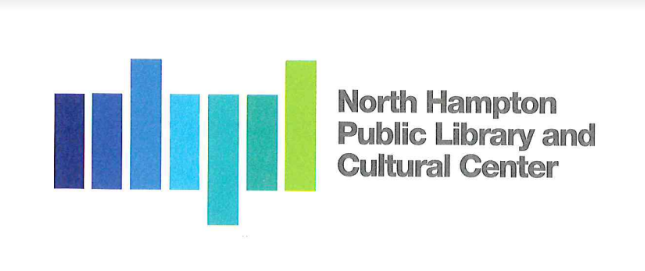 North Hampton Public Library - Board of Trustees Meeting MinutesNotice of Public Meeting At North Hampton Public Library239 Atlantic AveTuesday, August 15, 6:00 pmAttendees:  Chair:                     Susan LeonardiTreasurer:             Jacqueline BrandtSecretary: 	  Kathleen KilgoreLibrary Director:   Susan Grant Assistant Director:  Liz Herold ____________________________________________________________________________________Call to Order by the Chair. Meeting called to order 6:04pm. Pledge of Allegiance.Facilities reportEmerald Painting finished staining the canopy this week. He will bring the invoice in this week. George replaced six HVAC filters, only 3 are dirty so he will rotate them to save money. Longchamp is scheduled to come this week for the solar panel and light programming in the rooms. Susan Leonardi spoke to Barrett from BPS about the soap dispensers and leaking doors. They will deliver the soap dispensers and George can install them. Micheal Castagna has a suggested plan for the leaking doors, but Barrett is contacting the glass company, Pentucket glass to come out. George suggests the storage area in the large program room is getting damaged from the chairs. We can cover the walls with 4x8 fiberglass and plastic paneling (called FPR) to protect sheet rock walls – textured white, smooth white, and grey. The quote to do this work from local installer, Richard Ross $1,284. 00. Closet would need to be cleaned out for two days. Mondays & Tuesdays the library does not have programming. September 23rd is a possibility. The room can be emptied out on a Saturday afternoon, he could work all day Sunday & Monday. George will work on replacing the American Security Alarm; panic alarm battery. It is saying low temp/battery replace. The panic alarm should be tested. We should call the North Hampton Police Dept to schedule a time for testing. Administrative Library reportsArt Exhibit/need for more paintings/reception. Susan will pick up one more painting from Chum Steele. Keep until September. Motion to accept library reports by Jacqui, Susan seconded. All approve. Old BusinessAudio Visual Maintenance update. Kathy will meet them and meet with DC systems. Landscaping update. We can post for community hours in a weekend for fall clean up. Tentative date set for Sunday, October 22nd.  Trustees discussed removing some of the Yew hedges and replacing them with arborvitae. Also, plant arborvitae around waste management dumpster. Kathy will remove the damaged boxwood next to the patio. NHPLCC will be posting a mock donor wall. CIP meeting update; meetings are over. Final report due September 15th. Everyone agreed on the agenda items. Employee Dress Code. Table final SeptemberPersonnel Policy. Table final review for September New BusinessLibrary Director announcement; Susan’s letter of resignation. Susan’s final day will be September 29th. We will plan to have an event on the first day of Autumn, Friday afternoon, September 22nd. Succession planning. Non-public meeting on Tuesday, September 12th at Town Hall. Liz starts Oct 1. Look at the Director’s job description. Talk about the open full-time position. Text Bob Southworth about MapsNHPL Friends updateFriends minutes.Landscaping Committee update; submitted minutesSculpture installation updateDedication planningFood/drink/fruitEmily/sparkling waterAttendanceFlowersPress Release (Review/email Kelly)Dumpster screeningAny Other Item that may legally come before the Board.Next meeting/adjournment . Meeting adjourned 7:30.Tentative Date, Tuesday, September 12, 2023Chair closes the meeting at 7:35 pmRecording Secretary: KilgoreApproved, October 10, 2023 